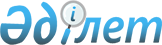 Қазақстан Республикасы Президентінің кейбір актілеріне өзгерістер мен толықтырулар енгізу туралыҚазақстан Республикасы Президентінің 22 қаңтардағы N 729 Жарлығы.
      Қ АУЛЫ ЕТЕМІН: 
      1. Қазақстан Республикасы Президентінің мынадай актілеріне өзгерістер мен толықтырулар енгізілсін: 
      1) "Қазақстан Республикасының мемлекеттік органдары жүйесін одан әрі оңтайландыру жөніндегі шаралар туралы" Қазақстан Республикасы Президентінің 1999 жылғы 22 қаңтардағы N 29 Жарлығына (Қазақстан Республикасының ПҮАЖ-ы, 1999 ж., N 1, 2-құжат; 2000 ж., N 54, 593-құжат; 2001 ж., N 1-2, 2-құжат; N 4-5, 43-құжат; 2002 ж., N 26, 272-құжат; N 45, 445-құжат; 2003 ж., N 12, 130-құжат;  N 16, 160-құжат; 2004 ж., N 13, 166-құжат; N 21, 267-құжат; N 27, 344-құжат; N 48, 590-құжат; 2005 ж., N 16, 189-құжат; N 27, 329-құжат; N 30, 380-құжат; N 49, 623-құжат; 2006 ж., N 7, 50-құжат; N 26, 264-құжат; N 28, 320-құжат; N 30, 320-құжат; 2007 ж., N 30, 330-құжат; N 33, 361-құжат; 2008 ж., N 10, 105-құжат) мынадай өзгеріс енгізілсін: 
      жоғарыда аталған Жарлыққа 1-қосымшада : 
      "Республикалық бюджеттің атқарылуын бақылау жөніндегі есеп комитетінің аппараты" деген жолда "61" деген цифр "101" деген цифрмен ауыстырылсын; 
      2) Күші жойылды – ҚР Президентінің 26.11.2022 № 5 Жарлығымен.

      Ескерту. 1-тармаққа өзгеріс енгізілді – ҚР Президентінің 26.11.2022 № 5 Жарлығымен.


      2. Осы Жарлық қол қойылған күнінен бастап қолданысқа енгізіледі. 
					© 2012. Қазақстан Республикасы Әділет министрлігінің «Қазақстан Республикасының Заңнама және құқықтық ақпарат институты» ШЖҚ РМК
				
      Қазақстан РеспубликасыныңПрезиденті

Н. Назарбаев
